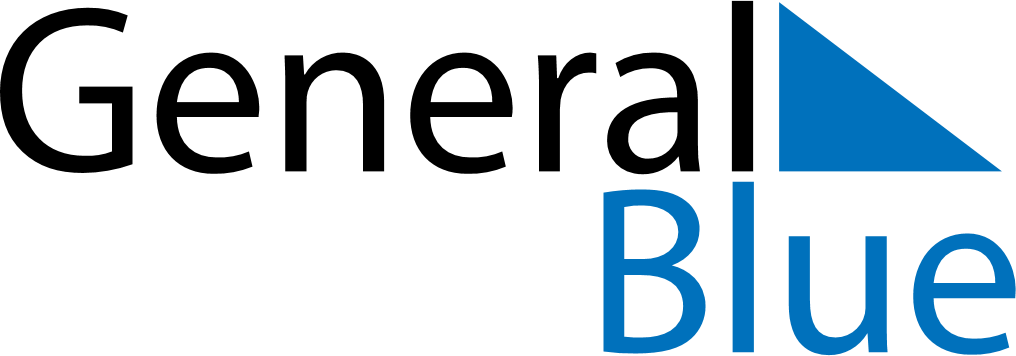 July 2206July 2206July 2206July 2206July 2206SundayMondayTuesdayWednesdayThursdayFridaySaturday12345678910111213141516171819202122232425262728293031